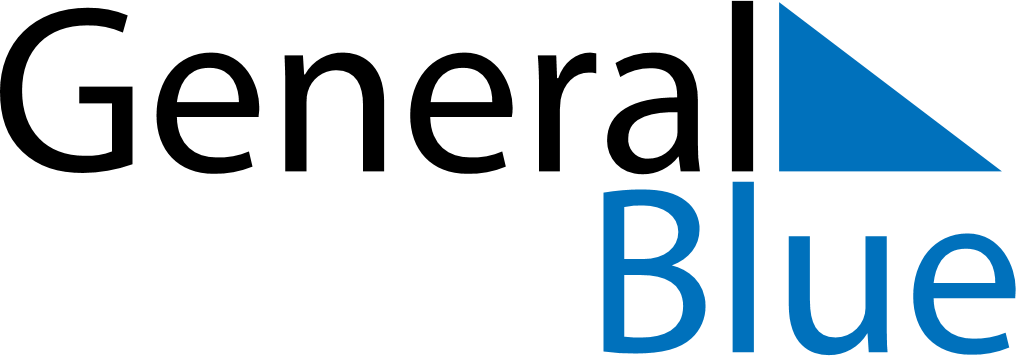 September 2027September 2027September 2027BeninBeninMONTUEWEDTHUFRISATSUN123456789101112131415161718192021222324252627282930